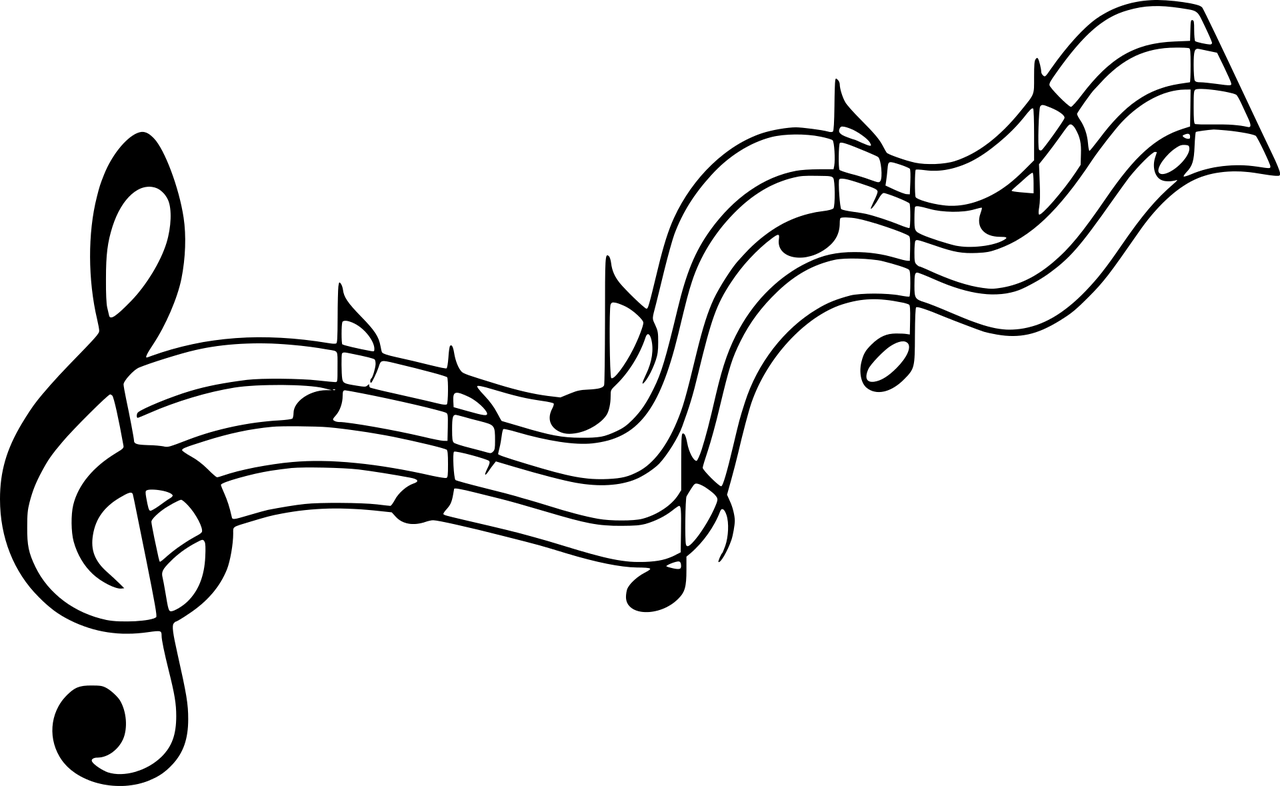 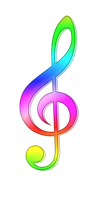 AGI CHOR       AGI CHOIRCome and join the AGI Choir for the next project:  
Fest der Vielfalt - Samstag, 8. Juni 2024
Das Tiroler Volkskunstmuseum (Universitätsstraße 2) wird am Samstag, 8. Juni wieder zum Schauplatz eines fröhlichen Festes, das die Vielfalt und Diversität der Innsbrucker*innen in den Mittelpunkt stellt.  
Wir singen vor dem Museum von 14.00-15.00 Uhr.Wenn du mitsingen möchtest, dann komm einfach zu den 3 Proben! Only 3 rehearsals and then we will sing that nice concert!1.Probe/ 1st rehearsal:  	Friday 03.05.2024	13.30-14.20 pm (7. Stunde)2. Probe/ 2nd rehearsal: 	Friday 24.05.2024	13.30-14.20 pm	(7. Stunde)3. Probe/ 3d rehearsal: 	Friday 07.06.2024	13.30-14.20 pm (7. Stunde)Samstag, 08.06.2024 		14.00-15.00 Uhr 	Singen vor dem Museum.Any questions? Write an e-mail to Deborah Handl. 😊 (d.handl@tsn.at)  								See you there!